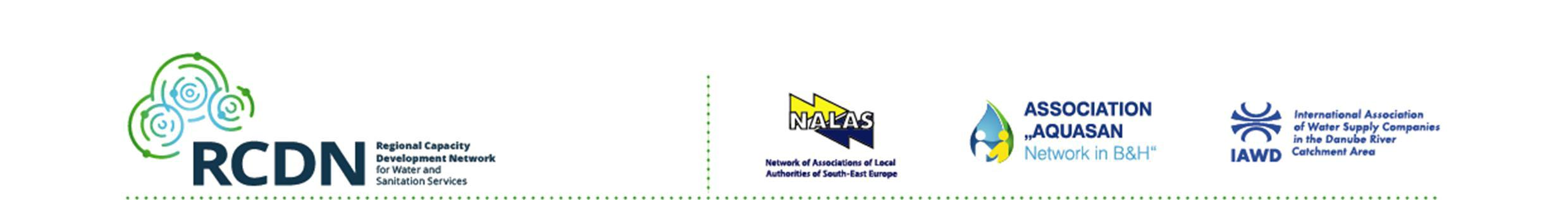 Пројектни задатак за консултанта “Студија изводљивости о могућности наплате чланарине Савеза општинаи градова Републике Српске прутем трезора Владе Републике Српске”КОНТЕКСТПројекат "Регионална мрежа за развој капацитета за услуге водоснабдијевања и одводње отпадних вода на Западном Балкану” (RCDN) има за циљ повећање ефективности и ефикасности водоводних предузећа на Западном Балкану, доприносећи бољем пружању услуга с циљем повећања броја становништва које има приступ услугама питке воде и канализације, те да би се задовољила правна стечевина ЕУ (Аcquis Communautaire) за животну средину. Пројекат заједнички финансирају Швајцарски државни секретаријат за економске послове (SECO) и Савезно министарство за економску сарадњу и развој Њемачке (BMZ), а реализује се кроз GIZ пројекат “Отворени регионални фонд за југоисточну Европу - модернизација општинских услуга” (ORF/MMS).Пројекат ће пружити неопходну помоћ асоцијацијама локалних власти и удуржењима водовода за увођење и унапређење функционалних способности, процедура и инструмената који ће им омогућити да на ефикасан начин испоручују производе за развој капацитета,          уз плаћања накнаде за пружене услуге.У том циљу, пројекат ће омогућити да 16 удружења локалних власти и водоводних предузећа из Албаније, Босне и Херцеговине, Црне Горе, Косова, Сјеверне Македоније и Србије, као и за њихове регионалне мреже NALAS и IAWD, да олакшају и координирају иницијативе за развој капацитета у региону и подрже спровођење мјера за развој капацитета за водоводнih предузећа и јединице локалне самоуправе. Такође, намјера пројекта је да укључи и међународне финансијске и друге институције, које су заинтересоване да поред пласмана својих кредитnih средстава подрже програме јачање капацитета јединица локалне самоуправе и водоводних предузећа, који ће бити у функцији средства за осигурање враћања кредитних средстава.С тим у вези, пројекат је препознао потребу да Савез општина и градова Републике Српске (у даљем тексту СОГРС) у оквиру својих активности, развије “Студију изводљивости о могућности наплате чланарина Савеза општина и градова Републике Српске преко трезора Владе Републике Српске.”ЦИЉ ПОЗИВАЦиљ позива је избор консултанта који ће израдити “Студију изводљивости о могућности наплате чланарине Савеза општина и градова Републике Српске путем трезора Владе Републике Српске”. Основни извор прихода Савеза су чланарине општина и градова што је једна од кључних претпоставки независности и одрживости сваке асоцијације локалних власти. Међутим, наплата чланарина је процентуално и даље релативно ниска и недовољна за измиривање текућих обавеза СОГРС и пуну реализацију стратешких циљева. Постизање финансијске одрживости СОГРС неопходно је, да би и по престанку донаторске подршке у БиХ, СОГРС наставио да обавља своју дјелатност и пружа услуге својим члановима. Један од начина који би осигурао пуну наплату чланарина од свих чланова Савеза јесте наплата чланарине путем трезора Владе Републике Српске. Ресор за трезор Министарства финансија Републике Српске између осталог врши обједињавање свих новчаних средстава Републике Српске, укључујући буџетска, фондовска и друга ванбуџетска средства у домаћој и страној валути, управља и контролише новчаним приливом и одливом, прати, анализира и пројектује готовинске токове и врши расподјелу јавних прихода и извјештава кориснике јавних прихода.Постоје регионални примјери финансирања организација локалних власти, кроз директну наплату путем трезора. Наравно, ово подразумијева стварање директне обавезе у оквиру трезора за сваку јединицу локалне самоуправе, а за шта би требало постићи широки консензус не само на локалном већ и на ентитетском нивоу. Дугорочно гледано, ово би био најефикаснији начин рјешавања проблема наплате чланарине, те би се на тај начин значајно смањио ниво потребних екстерних извора финансирања, чиме би се осигурала и стабилност прихода и олакшало планирање на расходовној страни.ЗАДАТАК КОНСУЛТАНТААнализирати финансијску одрживост СОГРС кроз Извјештаје о материјално-финансијском пословању СОГРС у последње 3 година, са аспекта прихода од чланарина и пројектних активности,Анализирати критеријуме за обрачун чланарине у асоцијацијама локалних власти у региону и у Европској Унији,Предложити и друге критеријуме за обрачун чланарине у СОГРС,Осврт на примјену Закона о роковима измирења новчаних обавеза у пословним трансакцијама у Републици Српској, Анализирати могућности и потребне активности за наплату чланарине СОГРС преко трезора Владе Републике  Српске,Приједлози других најоптималнијих рјешања који обезбјеђују потпуну наплату чланарине СОГРС. КВАЛИФИКАЦИЈЕ ЗА ИЗБОР КОНСУЛТАНТАИзбор физичких и правних лица за консултанта врши се на основу члана 90.Закона о јавним набавкама ("Службени гласник БиХ", број:39/14), поступком јавне набавке услуга путем директног споразума, на основу одредаба Статута Савеза општина и градова Републике Српске Српске  и процедура  пројекта “Јачање капацитета савеза општина и градова у БиХ“.4.1. Квалификације за избор физичког лица- Академско звање у области економије или сличног релевантног подручја;- Доказано искуство у области локалне самоуправе, и теоријско и практично, најмање двије године искуства са економским анализама, - Најмање 3 године радног искуства у релевантној стручној спреми,- Раније искуство у писању анализа, реферата, књига, есеја, учешће на   конференцијама, научним симпозијумима и слично;  - Да посједује аналитичке и писмене способности да писане информације формулише на јасан и артикулисан начин. 4.2. Квалификације за избор правног лица-Да је овлашћена организација правно лице регистровано између осталог и за обављање дјелатности истраживања и развоја, - Доказано искуство у области локалне самоуправе, и теоријско и практично, најмање 3 (три) године искуства са економским анализама, - Да има у сталном радном односу најмање 2 (два) радника са високом стручном спремом у области економије или сличног релевантног подручја, а која имају најманје 3 (три) године радног искуства у релевантној стручној спреми.5. НАЧИН ПРИЈАВЕ	Заинтересовани консултанти који који испуњавају услове за квалификацију требају да доставе пријаву електронским путем на једном од званичних језика у БиХ, на мејл info@alvrs.com, најкасније до 16.03.2021.године.Пријава треба да садржи: 1. Финансијску понуду (укупан буџет за извршење задатка, укључујући трошкове смјештаја и путовања; број радних дана, висина дневнице и укупан нето износ у КМ) и 2. Биографију. 	Са изабраним консултантом потписаће се уговор.КРИТЕРИЈУМИ ЕВАЛУАЦИЈЕИ БОДОВАЊЕ	Приједлози ће се оцјењивати на основу профила консултанта, стручности и искуства за испуњавање задатка у оквиру описа посла и финансијске понуде.РЕФЕРЕНТНА ОСОБАРеферентна особа за комуникацију у вези овог пројектног задатка је БраниславСамарџић, адреса електронске поште: branislavs@alvrs.comИЗМЈЕНА УСЛОВА И ПРИХВАТАЊЕ ПРИЈЕДЛОГА	Савез општина и градова Републике Српске задржава право да измјени услове Описа посла у сваком тренутку, по сопственом нахођењу, не мора нужно прихватити најнижу цијену и задржава право да прихвати приједлог који сматра повољним. ВЛАСНИШТВО	Сви материјали, документи и информације које је консултант припремио или прилагодио остају власништво Савеза општина и градова Републике Српске и не могу се репродуковати и дистрибуирати у било ком облику или на било који начин или у било које друге сврхе без одобрења Савез општина и градова Републике Српске. 								Генерални секретар									Ацо Пантић